О внесении изменения в Положение о муниципальном жилищном  контроле на территории муниципального образования «Муниципальный округ Можгинский район Удмуртской Республики», утвержденное решением Совета депутатов муниципального образования «Муниципальный округ Можгинский район Удмуртской Республики» от  15 декабря  2021 года № 4.8       В соответствии с Федеральным законом от 06 октября 2003 года № 131-ФЗ «Об общих принципах организации местного самоуправления в Российской Федерации», Федеральным законом от 31 июля 2020 года № 248-ФЗ «О государственном контроле и муниципальном контроле в Российской Федерации», Уставом муниципального образования «Муниципальный округ Можгинский район Удмуртской Республики»,СОВЕТ ДЕПУТАТОВ РЕШИЛ:         1. Внести в приложение 1  Положения о муниципальном  жилищном контроле на территории муниципального образования «Муниципальный округ Можгинский район Удмуртской Республики», утвержденное решением Совета депутатов муниципального образования «Муниципальный округ Можгинский район Удмуртской Республики» от  15 декабря  2021 года № 4.8  изменение, изложив пункт 3 в следующей редакции:         «3. Трехкратный и более рост количества обращений за квартал в сравнении с предшествующим аналогичным периодом и с аналогичным периодом предшествующего календарного года, поступивших в адрес Уполномоченного органа от граждан (поступивших способом, позволяющим установить личность обратившегося гражданина) или организаций, информации от органов государственной власти, органов местного самоуправления, из средств массовой информации, информационно-телекоммуникационной сети «Интернет», государственных информационных систем о фактах нарушений в отношении муниципального жилищного фонда обязательных требований, установленных частью 1 статьи 20 Жилищного кодекса Российской Федерации.».2. Опубликовать настоящее решение в информационно-телекоммуникационной сети «Интернет» на  официальном сайте муниципального образования  «Муниципальный округ Можгинский район Удмуртской Республики» и в Собрании муниципальных правовых актов муниципального образования «Муниципальный округ Можгинский район Удмуртской Республики». Председатель Совета депутатов муниципального образования      		                             «Муниципальный округ Можгинский районУдмуртской Республики»                                                                                  Г. П. КорольковаГлава муниципального образования «Муниципальный округ Можгинский районУдмуртской Республики»                                                                                  А. Г. Васильевг. Можга07 июня 2023 года 	№ _____Проект вносит:Первый заместитель Администрации района по строительству и муниципальной инфраструктуре                                                          В.Г. Головко    Согласовано:Председатель Совета депутатов муниципального образования      		                             «Муниципальный округ Можгинский районУдмуртской Республики»                                                                                                      Г. П. КорольковаГлава муниципального образования «Муниципальный округ Можгинский районУдмуртской Республики»                                                                                                  А. Г. ВасильевНачальник отдела организационной и правовой работы - юрисконсульт                                                                                    В. Е. Алексеева                      ПОЯСНИТЕЛЬНАЯ ЗАПИСКАк проекту решения Совета депутатов муниципального образования«Муниципальный округ Можгинский район Удмуртской Республики» «О внесении изменений в Положение о муниципальном жилищном контроле на территории муниципального образования «Муниципальный округ Можгинский район Удмуртской Республики», утвержденное решением Совета депутатов муниципального образования «Муниципальный округ Можгинский район Удмуртской Республики» от 15 декабря 2021 года № 4.8         На основании письма Министерства экономики Удмуртской Республики от 04.04.2023 № 08-05/01169, во исполнение протокола Министерства экономического развития Российской Федерации на тему: «Совершенствование риск-ориентированного подхода в контрольной (надзорной) деятельности» от 24.03.2023 № 14-Д24 по вопросам реализации «Федерального закона  от 31.07.2020 № 248-ФЗ «О государственном контроле (надзоре) и муниципальном контроле в Российской Федерации», предлагается внести изменения в Положение о муниципальном жилищном контроле на территории муниципального образования «Муниципальный округ Можгинский район Удмуртской Республики».     Основным изменением является актуализация индикаторов риска нарушения обязательных требований, используемых в качестве основания для проведения контрольных мероприятий при осуществлении муниципального жилищного контроля.СРАВНИТЕЛЬНЫЙ АНАЛИЗк проекту решения Совета депутатов муниципального образования«Муниципальный округ Можгинский район Удмуртской Республики» «О внесении изменений в Положение о муниципальном жилищном контроле на территории муниципального образования «Муниципальный округ Можгинский район Удмуртской Республики», утвержденное решением Совета депутатов муниципального образования «Муниципальный округ Можгинский район Удмуртской Республики» от 15 декабря 2021 года № 4.8 СОВЕТ  ДЕПУТАТОВМУНИЦИПАЛЬНОГО ОБРАЗОВАНИЯ«МУНИЦИПАЛЬНЫЙ ОКРУГ МОЖГИНСКИЙ РАЙОН УДМУРТСКОЙ РЕСПУБЛИКИ»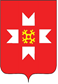 «УДМУРТ ЭЛЬКУНЫСЬ МОЖГА  ЁРОС МУНИЦИПАЛ ОКРУГ» МУНИЦИПАЛ КЫЛДЫТЭТЫСЬДЕПУТАТЪЕСЛЭН КЕНЕШСЫЧасть, пунктДействующая редакцияПредлагаемая редакцияприл. 1 к Положениюпункт 33. Двукратный и более рост количества обращений за единицу времени (месяц, шесть месяцев, двенадцать месяцев) в сравнении с предшествующим аналогичным периодом и (или) с аналогичным периодом предшествующего календарного года, поступивших в адрес Уполномоченного органа от граждан или организаций, информации от органов государственной власти, органов местного самоуправления, из средств массовой информации о фактах нарушений в отношении муниципального жилищного фонда обязательных требований, установленных частью 1 статьи 20 Жилищного кодекса Российской Федерации.3. Трехкратный и более рост количества обращений за квартал в сравнении с предшествующим аналогичным периодом и с аналогичным периодом предшествующего календарного года, поступивших в адрес Уполномоченного органа от граждан (поступивших способом, позволяющим установить личность обратившегося гражданина) или организаций, информации от органов государственной власти, органов местного самоуправления, из средств массовой информации, информационно-телекоммуникационной сети «Интернет», государственных информационных систем о фактах нарушений в отношении муниципального жилищного фонда обязательных требований, установленных частью 1 статьи 20 Жилищного кодекса Российской Федерации.